Disclaimer and IntentionChairman’s intention is to initiate a live document toward a common shared vision for consensus or not, before engaging in any ToR drafting work. This initial version is a very first draft and a simple ‘black ink’ of considerations of the Chairman, generated from a number of public declarations and private offline conversations, a number of observations and personal investigations over the course of a short year.This is by no means, meant to be perfect or correct, is probably provocative too, but for the good intention to give the best possible atmosphere for this community to understand each other and reveal some hidden dependencies, constraints, on underestimated aspects.IntroductionIn less than a year, from the situation left at last TSAG meeting in December 2018 to this TSAG meeting, the conditions regarding how to address in the most efficient way the nascent work on Quantum at the ITU has evolved in a number of ways:In this TSAG meeting the initial situation at the beginning of the adhoc sessions on quantum can be summarized belowChairman’s considerationsGeneral considerationsBased on opening plenary declarations and offline consultations:Whilst there are different expressed views, there is no sense of red lines being crossedWhilst there is a need for coordination, Chairman considers only coordination won’t be sufficientWhilst there is a new proposal for a Focus Group, Chairman considersThe proposition needs to be more focusedThe proposition would benefit from highlighting the outcomes towards standardization At this stage there is little potential overlap with other SDOs At this stage it is considered there is room for a potential consensusSpecific considerationsDebates and offline conversations are showing a number of mis-understood aspects by various delegations that need significant clarification:The most notable surprise is the assumption by all the parties that: QKD is being standardized in SG13 and SG17, therefore it is de-facto excluded from the scope of the proposed Focus Group. This general assumption will cause a significant set of issues and needs to be better analyzed.Another surprise is that some parties consider that Quantum Computing is not specific to ICT and should be excluded in block from ITU activities. This seems extreme and should be re-qualified.The lack of caution regarding timing aspects is a surprise too. We cannot ignore that WTSA-20 will happen at the end of 2020 and that any entity will not be immune from potential changes. Another point that is never discussed is the maturity level of this new field and including about the experts themselves. Underestimating this aspect is removing a significant aspect of the root-cause analysis of why we are in a situation that we seem to deny. ComplicationsBased on the above Chairman proposes to look at specific complications in more details.State of QKD standardization in ITU-TWhilst the topic of Quantum arrived to the ITU-T and is under significant development we should observe the following:QRNG is in a good situation and has consented its first work item. We do not expect any specific issues in this area which is well purposed for standardization QKD development however is showing a significant number of issues that should by any means NOT be deniedSome of the QKD work is indeed engaged in SG13 and SG17 with the following observations by Chairman:On the down sideWhilst both SGs have now a plan for collaboration, the collaboration didn’t formally start. In the meantime the community is painfully going through the 4 steps of any team: form (they just did), storm (they are in this phase), norm and perform; Y.3800 was consented in a rush, and the last call and AAP process are showing a significant number of issues.  We highlight here 2 relevant issues for this work:some are due to fundamental lack of perspective on use cases, design and architecture which could be addressed by a Focus Group. This relates to a blatant lack of system architect skills, i.e.,in-depth/decade-long experience of the whole cycle of products/services from design to retirement.A ‘no rush’ approach would have helped a “forming group”. Now, in addition we need to heal some of the situation, which could be addressed by a Coordination model (JCA)At SG17 last meeting, experts realized that they had a disagreement on what the letter K in QKD means. This is an absolute RED FLAG and requires strong coordination of all the current QKD standardization work in the ITU-T and other SDOs. This calls to another question, the next surprises to us: what is the codified terminology that this community relies on for QKD? This is the other element that could be addressed by a Focus Group. On the up sideThe mini workshop organized by SG17 was very good and showed a number of key elements (use case considerations, specific design aspects, etc.) that could nurture a Focus GroupSeeing delegates from ISO, ETSI participating now regularly to the work is encouragingSeeing delegates from Operators whom we usually don’t see in ITU-T like Telefonica is encouragingUnderstanding the reasons why some operators are interested by QKD revealed an interesting gap. Indeed some operators would consider that set-top box could become QKD devices peering the Access Network. This is giving a very different use case vs the current one and shows a huge gap that could be fulfilled by a Focus Group.Chairman is now considering the following:At this stage what is under development for standardization at SG13 and SG17 is a SMALL subset of the whole QKD areaThe current level of maturity of the experts is significantly below other fields and this is normal. Yet a comparison of what SG15 developed on just their architecture part through G.800, G.805 and the forthcoming G.807 creates a benchmark on which we would aim to. Yet it will take years for this community to reach. No surprise here but we should recognize this important question: Did we put the cart before the horses and shouldn’t we have considered a Focus Group earlier?Being inspired by the FG DLT structure, in order to remedy our current situation a Focus Group including QKD could offer significant deliverables on:Terminology and OntologyUse CasesArchitectures and DesignAnd they are all linked together[Editorial note: Describing the fine grain finesses of all the links between the topics is actually starting the Focus Group work and is beyond the time allocations of this ad hoc but a ‘rapid thinking’ approach will list:Use cases: which are the various use cases we need to consider? Do they have a business value qualified today or under consideration? Do we have functional requirements? Design aspects: Stability of the architecture: How to make the system Highly Reliable knowing that today it seems physics allows a bi-way QKD but not an N-way. How to ‘clusterise’ the nodes and if not, what is the mitigation? Note: QKD is intrinsically limited to a point-to-point link between 2 parties. There are no ways to do QKD with more than 2 parties. However, optical switching is possible if we want to address several partiesAny study on the scalability effect to move from the use case of 2 data centers or relays of chained nodes like in the example of the Beijing-Shanghai line, vs the case of multi-millions of QKD devices, say in a potential use case of set-top boxes? Flexibility of the architecture:What are the system architecture patterns that are candidates? Ground based? Air based? Space based? Hybrid? For which use cases Data Centers? Set-top Boxes? Backhauls? Peering?Are they independent or can we find a unification model?If not independent how to measure their flexibility to understand their limits?Manageability of the architecture:How management-friendly/unfriendly are the various architecture patterns?What is the cost of supporting a discrete number of QKD devices vs millions or dozen of millionsMigratability of the architecture:What happens to the photons that in a device Version n when moving to a device Version n+1 or a competing device? Do we introduce a loss in the SLA? Which is the security risk? Which is the management cost and risk? Which is the customer impact?There are other criteria such as security itself, integratability, sustainability, testability, certifiability, etc.See Architecture Adivsory Board proposition in RG-SS C99All of the above + QKD itself is going to generate significant requirements for Terminology And this is why the 3 aspects of use case, architecture/design and terminology are linked]Are there use cases for Quantum Computing for the ICTAssuming that the strength of Quantum Computing is the possibility to offer true parallelism capabilities vs conceptual parallelism offered by traditional computer architectures, the ICT is not short of NP Complete problems to resolve:The traveling salesman problem is a traditional issue in networking and trafficThe density of computation generated by data analytics in general and with the augmentation with AI/ML is asking the question IF Quantum Computing could help here to resolve issues such as AI/ML for Zero Touch, for 5G, for IoT, etc. and for the security itself of the previous topicsIn addition we still need to analyze the impact of quantum computing to networks (positive and negative) So rejecting upfront Quantum Computing for ICT should at minimum require a proper qualification in a Use Case format in a Focus Group. Here we note that the Focus Group could significantly benefit the work of the ISO AG4 and probably the AG4 could benefit from perhaps wider/more diverse ICT expertisethe coupling between the Focus Group and a coordination group like a potentially attached JCA starts to feel being essential A natural path for QINQIN is more about connectivity between devices operating with quantum signal. The core of the problem is how to make QKD scalable so that it can support more use cases and therefore how to make QKD evolve into a QIN. This will make new elements appear in the architecture such as quantum relays and quantum repeater technologies as they will not only answer the scalability issues but as well some use cases support issues (networks, new applications, co-fibre transmission issues and the merger with the new elements).In order to have a good development of standards into SGs and across SDOs it is essential to understand what is coming so that the standardization can avoid too limited recommendations, highlights abstraction layers and can create a solid foundation. Chairman considers that both Terminology, Use Case and Architecture/Design are three key elements that a Focus Group could carry to the benefit of standardization. This will answer a real critical problem in the development of the work as it will offer the required flexibility to prepare and pave the way for the next generation technology in this area.[Editor’s note: Expecting support from the experts here but now I can make the exact link between the pieces]And a natural inclusion of sensors and metrology aspectsWith QKD scaling to QIN and now including step by step all the components like Quantum Computers, we can now naturally include metrology aspects. The nature of Quantum networks will create a new challenge to measure networks themselves due to the nature of physics. It is now much more natural to introduce metrology aspects because you probably can’t do measurements with traditional methods. Of course performing measurements requires specific topology positions with very likely best practices or even possible/impossible positions in the architecture.Again now we see that beyond terminology and use case we may have to consider quite deep architecture and design aspects. [Editor’s note: Expecting support from the experts here but now I can make the exact link between the pieces]ConstraintsTimingChairman considers we cannot ignore WTSA-20 because if there are any form of structure change it can potentially impact any existing entity, Study Groups and Focus Groups. Chairman considers that if a FG existence is 1-2 years, we should conservatively make a 1 year-long FG with the possibility to ask an additional 1 year extension after WTSA-20 with the provision to amend its ToR to reflect any relevant implications from WTSA-20 decisions.ResourcesResources is always a critical risk and there are a few aspects here:We need to ensure we have a sufficiently good critical mass where the risk is probably limited given the positive observations in the SGs, in the ITU Workshop, in the other SDOs and the informal collaboration that started ‘bonnant malant’ We need to ensure we have a more diverse set of experts and our biggest risk is in the lack of product, software, system, service architectsWe need to ensure we have a multi-stakeholder approach in terms of representativity of member states, sector and associate members, academia, etc.RegulationsA constraint that will turn in a requirement and that we completely ignored are the regulatory aspects. Today on QKD or QRNG there is probably no need for such considerations but for example on a topic like Quantum Communication, should it be considered for a Focus Group, it is technically impossible to dismiss the various aspects of Lawful Interception otherwise anything that will be produced as deliverables will be impossible to implement in the real life.So the requirements implied by Lawful Intercepts must be discussed in terms of what interfaces must the Quantum Communication be compliant to and what do they need to exhibit technically.This will be a difficult topic to address but we cannot ignore it. This is asking the upfront question on whether Quantum Communication is ready for standardization at all.PropositionThe above analysis is leaving chairman with the following considerations that at this stage there is room for:A consensus to be found on a Focus Group with a limited crisp scope?A consensus to be found on a coordination mechanism and if a JCA, which specifics?If both are in consensus, in which combination model the FG and the JCA should work?Visualizing the proposition for a Focus GroupChairman considers there is room for a Focus Group for one year with an amendable ToR for a second extended year. At this stage this Focus Group should have potentially 3 deliverable (area)s (may mean 3 working groups)TerminologyUse CasesArchitectures and DesignThis decomposition is non definitive though Chairman will not recommend at this stage to have Regulations as a 4th deliverable area because 1) this is too early and probably irrelevant and 2) there are various timing and resource issues 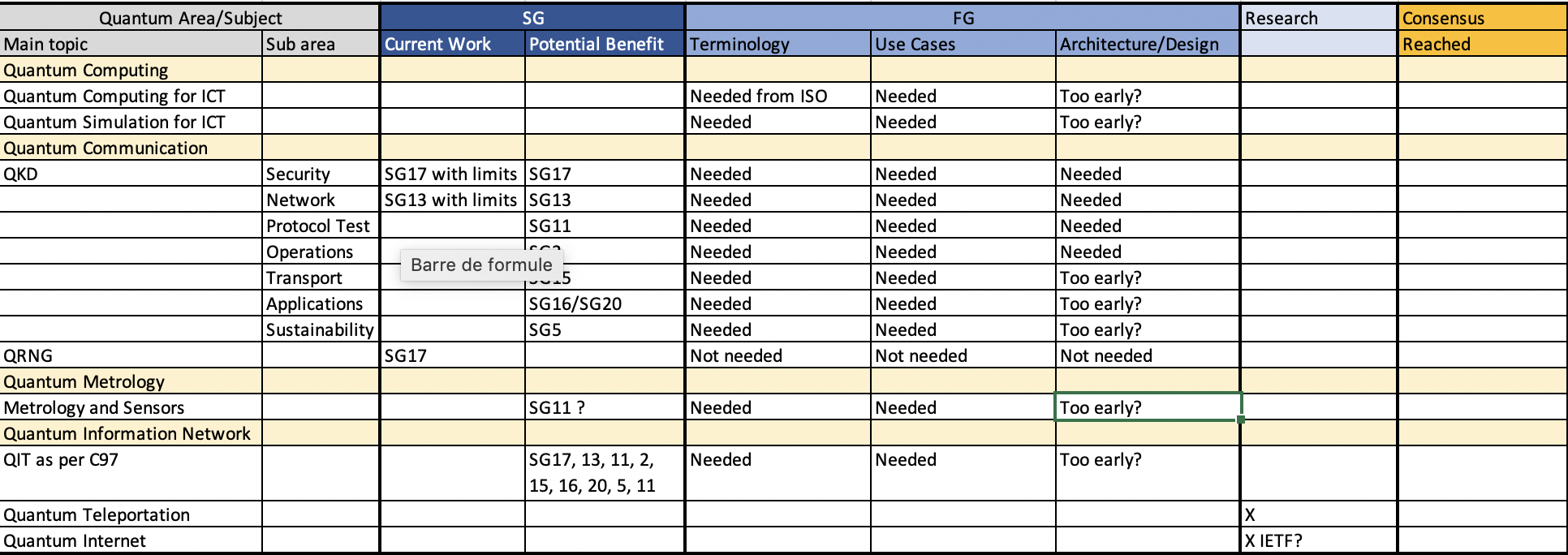 Visualizing a Coordination JCA[Editor’s note: Chairman has no experience in JCA and will ask the delegates for help to develop this part]Visualizing a potential hybrid model FG + JCA[Editor’s note: This part will develop if and after the 2 above points are mature enough]RecommendationsConsensus ReachedExpressed ViewsConclusions[Editor’s note: The outcome of this document will be the consensus reached or not and it will trigger or not the drafting of the necessary ToR based on these agreements. We consider that if the consensus is reached, drafting the ToR should be nearly only editorial and whilst it will require care and attention should be a rather mechanical phase after this shared vision exercise is finished]_______________________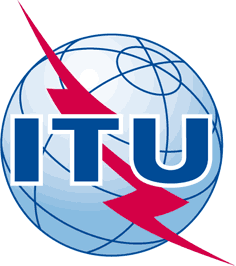 INTERNATIONAL TELECOMMUNICATION UNIONTELECOMMUNICATION
STANDARDIZATION SECTORSTUDY PERIOD 2017-2020INTERNATIONAL TELECOMMUNICATION UNIONTELECOMMUNICATION
STANDARDIZATION SECTORSTUDY PERIOD 2017-2020INTERNATIONAL TELECOMMUNICATION UNIONTELECOMMUNICATION
STANDARDIZATION SECTORSTUDY PERIOD 2017-2020TSAG-TD620TSAG-TD620INTERNATIONAL TELECOMMUNICATION UNIONTELECOMMUNICATION
STANDARDIZATION SECTORSTUDY PERIOD 2017-2020INTERNATIONAL TELECOMMUNICATION UNIONTELECOMMUNICATION
STANDARDIZATION SECTORSTUDY PERIOD 2017-2020INTERNATIONAL TELECOMMUNICATION UNIONTELECOMMUNICATION
STANDARDIZATION SECTORSTUDY PERIOD 2017-2020TSAGTSAGINTERNATIONAL TELECOMMUNICATION UNIONTELECOMMUNICATION
STANDARDIZATION SECTORSTUDY PERIOD 2017-2020INTERNATIONAL TELECOMMUNICATION UNIONTELECOMMUNICATION
STANDARDIZATION SECTORSTUDY PERIOD 2017-2020INTERNATIONAL TELECOMMUNICATION UNIONTELECOMMUNICATION
STANDARDIZATION SECTORSTUDY PERIOD 2017-2020Original: EnglishOriginal: EnglishQuestion(s):Question(s):Question(s):N/AGeneva, 23-27 September 2019Geneva, 23-27 September 2019TDTDTDTDTDTDSource:Source:Source:Chairman, Quantum Adhoc SessionsChairman, Quantum Adhoc SessionsChairman, Quantum Adhoc SessionsTitle:Title:Title:Chairman’s proposal on a shared vision for adhoc sessions on QuantumChairman’s proposal on a shared vision for adhoc sessions on QuantumChairman’s proposal on a shared vision for adhoc sessions on QuantumPurpose:Purpose:Purpose:InformationInformationInformationContact:Contact:Keywords:Abstract:AreaStatusCommentsCreation of Quantum Focus GroupNo consensus Concerns regarding Duplication with other SDOs and work started in SGs about QKD and QRNGTopics seen as still long term research, not ready for qualification for standardization Coordination between ITU SGsProposed but not startedCoordination with other SDOsNo propositionIdentified SDOs: ETSI, ISO, IETF, IEEEWorkshops ITU Shanghai Workshop was delivered last June 2018SG17 organized a Quantum Mini Workshop in January 2019Standardization SG2 considers management aspectsSG5 considers environmental aspectsSG13 engaged on QKDSG17 engaged on QKD and QRNGSG15 received contributionsTSAG LevelHot Topic 15 declaredProponentsProposalCommentsC97 contributors led by ChinaCreate a FG on Quantum based on C97US, UK, Canada, France, Germany Concentrate on a JCA for sorting coordination issuesSG13 and SG17 Leaders Support a FG on Quantum TD579 with no duplication of work with current QKD and QRNG work ISO/IEC JTC 1No duplication vs AG4 Quantum Computing (TD493)Interesting coverage of Terminology and ICT aspectsIEC/ISO/ITU SPCGNo duplication vs AG4 (see above) and Security requirements, tests and evaluation methods for QKD (TD605)Coordination issue on Security Requirements?